Данные о повышении квалификацииСрок и кол-воНаименование курсовСсылкиДокумент01.03.2021-05.03.2021 г.(вариативный тип),36 часовРазработка адаптированной образовательной программы для детей с ОВЗ в соответствии с требованиями федерального государственного образовательного стандарта дошкольного образованияhttp://staffedu.samregion.ru/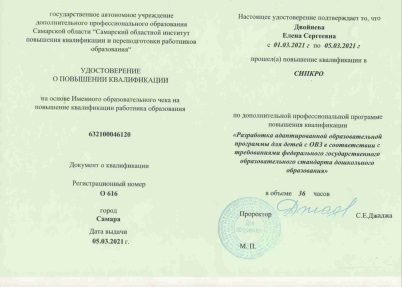 12.04.2021 г.-14.04.2021 г.(гос.задание),16 часовАнтикоррупционная политика образовательной организации http://staffedu.samregion.ru/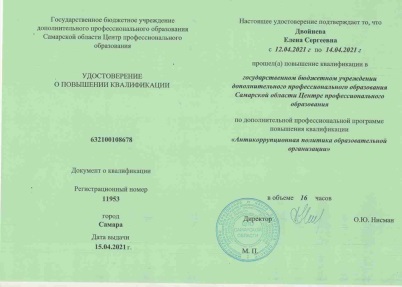 01.06.2021-03.06.2021(инвариантный тип),18 часовОбеспечение реализации Стратегии национального проекта « Развитие образования» на региональном уровне (в сфере дошкольного образования)http://staffedu.samregion.ru/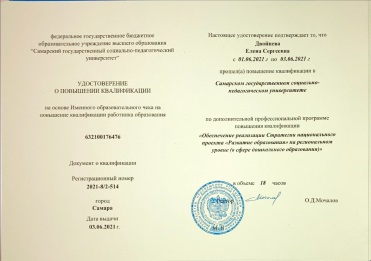 25.10.2021 г. – 29.10.2021 г.(вариативный тип),36 часовКоррекционно-развивающее обучение и воспитание детей с отклонениями в развитии в условиях инклюзивного образования в дошкольной образовательной организацииhttp://staffedu.samregion.ru/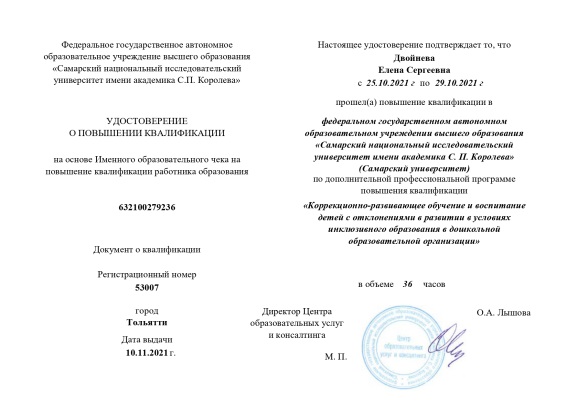 21.01.2021 г,1 час«Мозаичный парк» - Время года Зимаhttps://мозаика-парк.рф/-cat7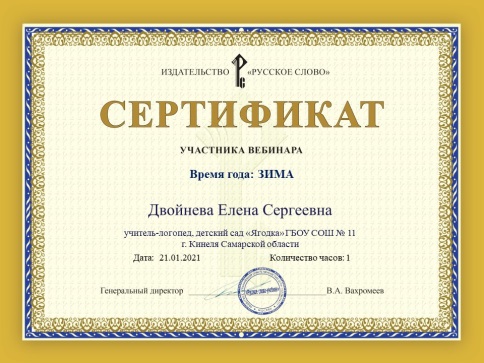 25.01.2021 г.,1 часМетодические основы обучения английскому языку дошкольниковhttps://мозаика-парк.рф/-cat7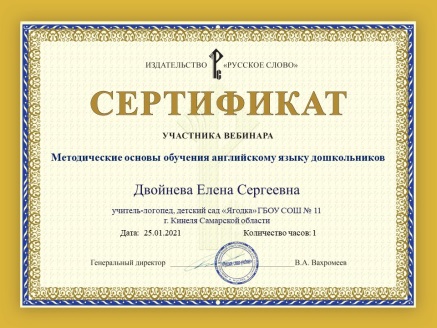 08.02.2021 г.,1 час Парциальная программа  и методический комплект «Веселый рюкзачок»https://мозаика-парк.рф/-cat7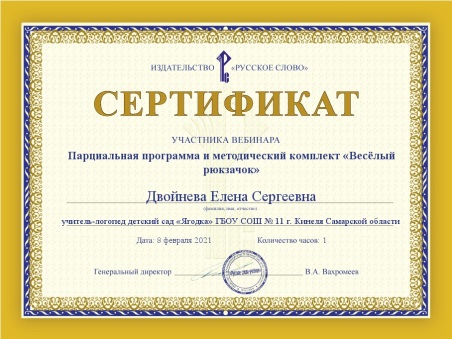 18.02.2021 г.,2 час.Организация инклюзивной образовательной среды в ДОО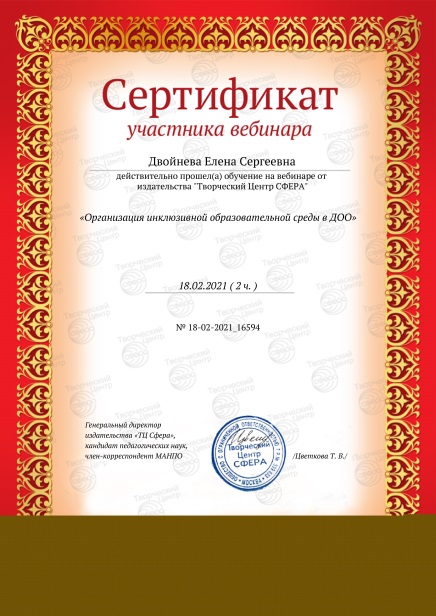 